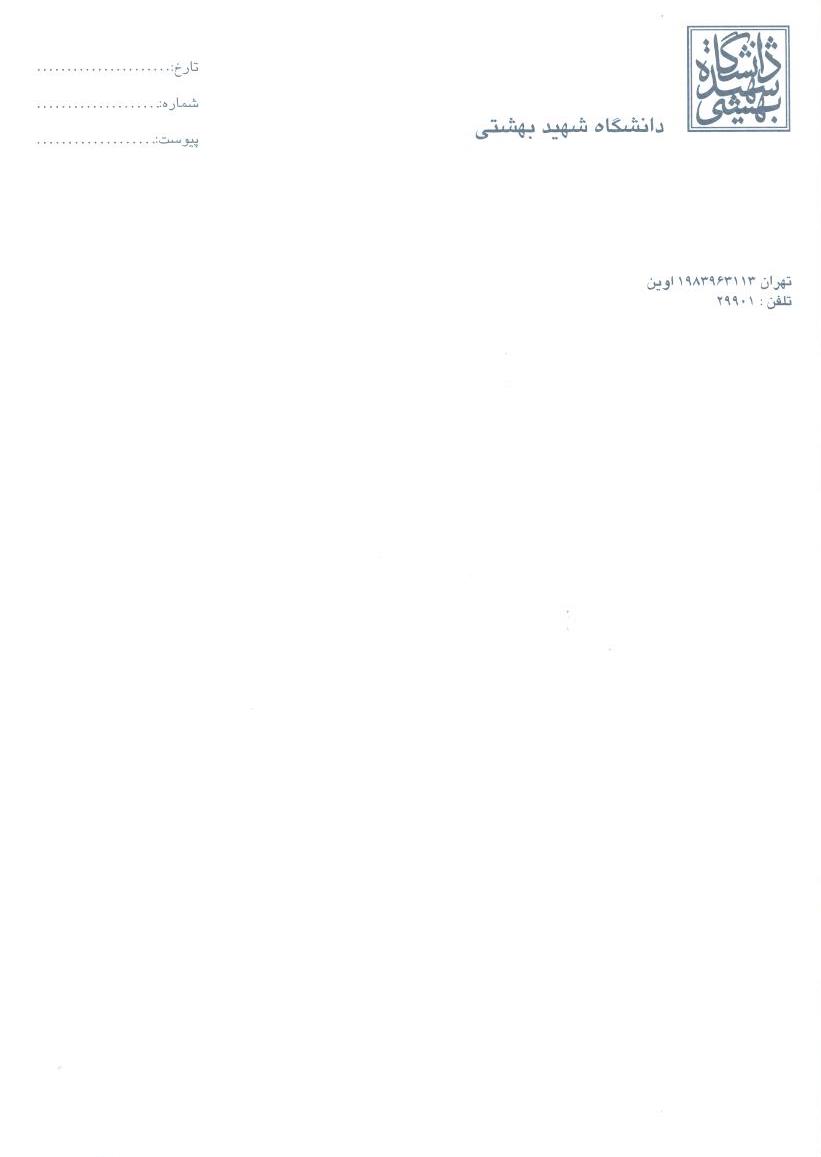 مدیر محترم گروه باسلامبه پیوست یک نسخه پایان نامه خانم / آقای ...............................................دانشجوی دوره کارشناسی ارشد رشته ........................................ورودی سال .................... تحت عنوان : .......................................................................................................................................................................................................................................................................................................................................................................................................................جهت اخذ مجوز برگزاری جلسه دفاع تقدیم می گردد. خواهشمند است اقدام لازم مبذول فرمائید.                                                                     تاریخ:                             امضاء استاد راهنما                                   ************************************************************************معاون  محترم آموزشی و تحصیلات تکمیلی دانشکده علوم شیمی و نفتباسلام        درخواست استاد راهنمای محترم خانم / آقای دکتر..................................مورد بررسی و با پیشنهاد داوران داخلی و خارجی به شرح ذیل موافقت شد. ضمناً تاریخ و زمان پیشنهادی دفاع .......................... می باشد. خواهشمند است اقدام لازم مبذول فرمائید.                                                                                                                        باتشکر، مدیر گره ************************************************************************تائید معاون آموزشی و تحصیلات تکمیلی دانشکده هیات داوراننام و نام خانوادگیرشته تخصصیرتبه علمیاستاد راهنمااستاد مشاورداور از داخل دانشگاهداور از خارج دانشگاهنماینده تحصیلات تکمیلی